AQUARIA UISP   & 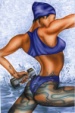 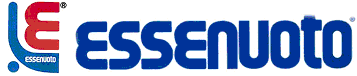 RIMINI WELLNESS 9-12 MAGGIO 2013SCHEDA  PRENOTAZIONE  “LEZIONI PER ADDETTI AI LAVORI”VORREI PARTECIPARE A  QUESTE LEZIONI (max  4  lezioni): NB. COMPILARE LA SCHEDA ED INVIARLA TRAMITE MAIL A segreteriaernuoto@gmail.com  ENTRO IL 5 MAGGIO ‘13COGNOMENOMEBREVETTI IN POSSESSO :IMPIANTO O SOCIETA’  DI  LAVORO:MAIL: MAIL: MAIL: MAIL: GIOVEDI’oraVENERDI’oraSABATOoraDOMENICAora